 DELHI PUBLIC SCHOOL, SRINAGARREVISION WORKSHEETSUBJECT: MATHEMATICSCLASS: IIIQ1.	Finish each addition sentence. Add.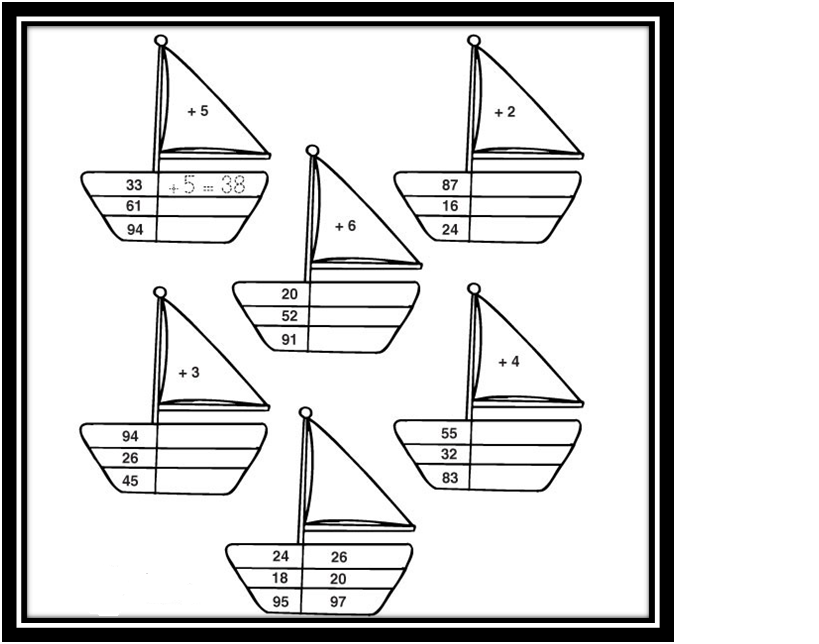 Q2.	Solve the following.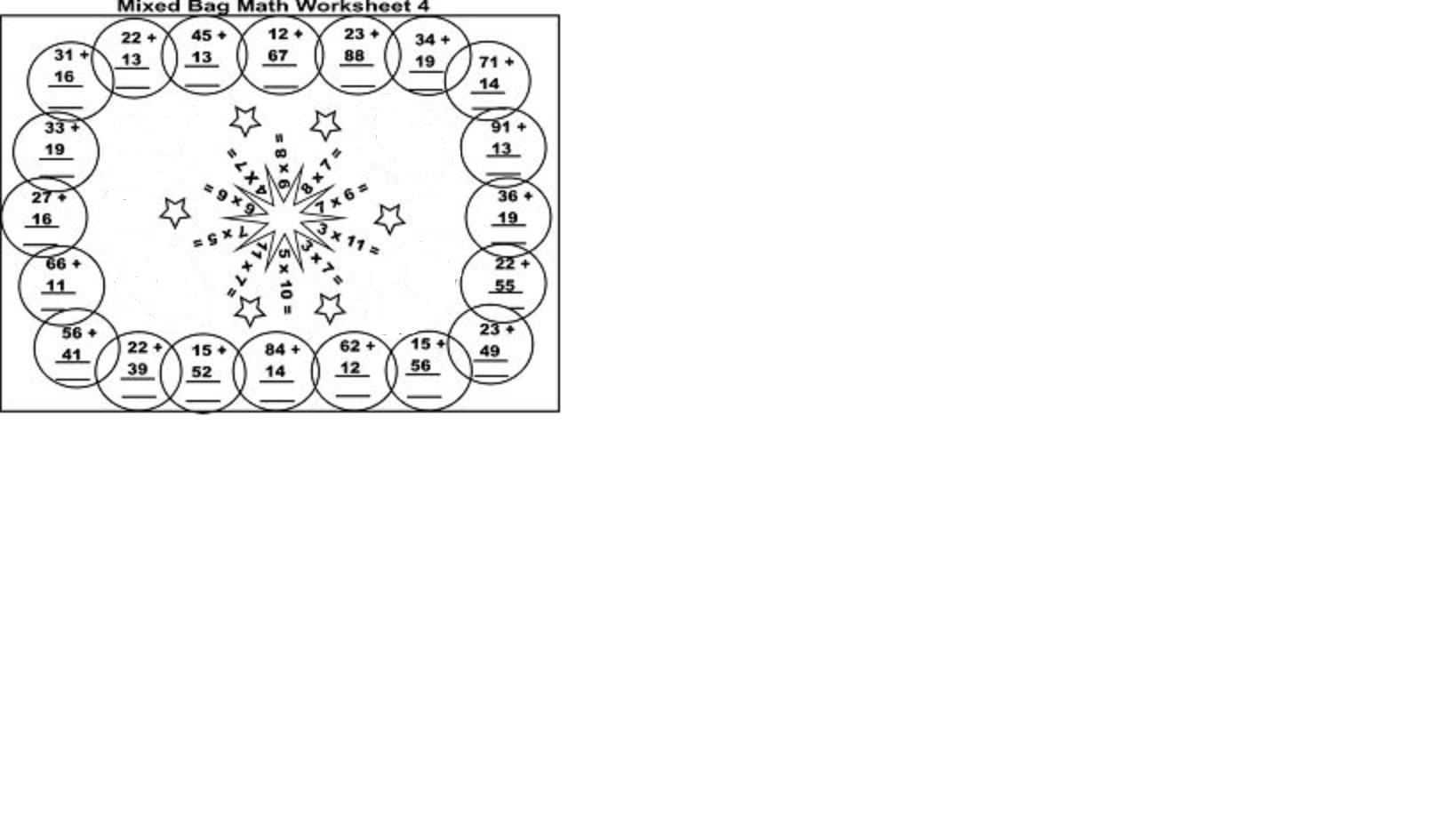 